NAEEM naeem.380153@2freemail.comPROFESSIONAL SUMMARY​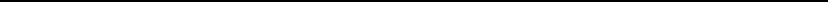 Reliable finance professional with more than 4 years of experience in corporate finance and accounting. Ambitious, detail-oriented Financial Analyst versed in balancing priorities and meeting deadlines under pressure. Adapts quickly to challenges and changing environmentsSKILLS​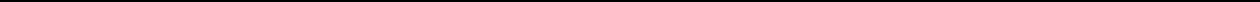 ●  Excellent attention to detail	Financial and operational reportingExpert in customer relationsExcellent communication skillsFlexible team playerWORK HISTORY​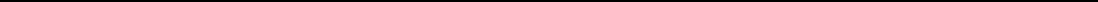 06/2016 to 03/2018 ​Financial AnalystNorthern​ Trust Corporation​- Pune, IndiaTrading in UK live market so as to check price fluctuation.To ensure client is given 100% accuracy to meet correct pricing of fund.Deal renouncing for client and verifying the instructions on the last stage so that payment are been made on the settlement date.Setting up new client and agent terms as per management company request .Complete knowledge of trade life cycle from setting up new account till renouncing the deal.Ensuring the teams are notified if there is any latency in systems.Raising MPF( manual payment form) to the meet the deadline of settlement date. ______________________________________________________________________________10/2013 to 11/2015 ​Operation ExecutiveThe Bank of New York Mellon ​Pune- IndiaRectification of Errors for almost 20+ Department Calculation of Gain and Loss of each trades and assigning to the responsible department.Reporting of all Rejected and out of Balance trades to the Clients on the daily basis.Estimates of all trades that are placed by client for next day settlement.Handling Various Reports and training to new Joiners.Calculation of Gain and Loss of each trades and assigning to the responsible department.EDUCATION ​2013 Bachelor of commerce Banking and Finance University of Pune - IndiaAccomplishments ​Received a professional excellence award from management for best quality stats.Participated in football at intercompany level MNC tournament and was awarded for highest goal.